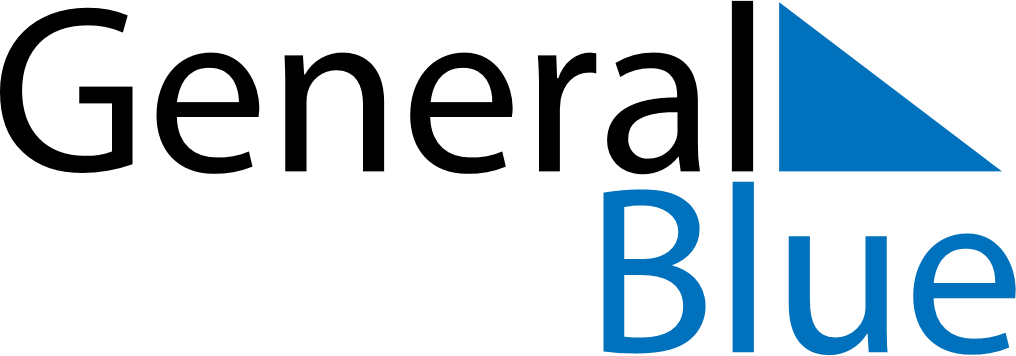 Weekly CalendarJune 14, 2027 - June 20, 2027Weekly CalendarJune 14, 2027 - June 20, 2027Weekly CalendarJune 14, 2027 - June 20, 2027Weekly CalendarJune 14, 2027 - June 20, 2027Weekly CalendarJune 14, 2027 - June 20, 2027Weekly CalendarJune 14, 2027 - June 20, 2027MONDAYJun 14TUESDAYJun 15WEDNESDAYJun 16THURSDAYJun 17FRIDAYJun 18SATURDAYJun 19SUNDAYJun 20